PLAN AHEAD:   Semi-Annual Audit Due 15 Feb.				School of Columbium(through Jun)   Ash Wednesday 22 Feb.					Membership cards distributed by 31 March.                           Recruiting Drive TBD                           KofC State Convention 28-30 Apr.                            Council Chamber cleanup/remodel events TBD		Fraternal Benefits night TBD                           Mother’s Day flowers 14 May.				Cor meeting initiative TBD                           Good Friday fish fry/po’boys 7 Apr.			St. Alphonsus Capital Campaign support TBD                           Officer’s nominations & elections May/Jun.		Chris Nielson Scholarship Award TBD                           Exemplifications as required				Loaves and Fishes Fish Fry Challenge 18 Feb. 9am Point Cadet Biloxi                           Knight’s Mass TBD                                                                        Blood Drive/Flu shots TBDFebruary               January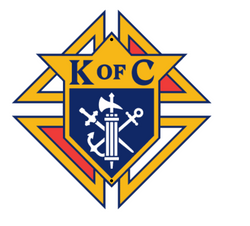 202312343rd Degree meets 7pm567891011Cleanup 8 – 10 am121314Semi-Annual          15 Audit due       161718KofC Breakfast8 – 10:30Valentine’s Day3rd Degree meets 7pm Family of the Month Due to StateLoaves & Fishes Fish Fry192021222324254th Degree meets 7pm   Ash WednesdayCleanup 8 – 10 am262728KofC Breakfast8 – 10:30First Sunday of Lent